Тип проекта: игровой  краткосрочный  познавательно речевой. Участники проекта: воспитанники 2 младшей  группы, воспитатель, музыкальный руководитель, родители.АКТУАЛЬНОСТЬ: Народная игрушка - это игрушка. Развивающая, вобравшая в себя игровую культуру многих поколений. Она и эстетически привлекательна, и эмоционально комфортна, и многофункциональна.Несмотря на кажущуюся простоту, народная игрушка заставляет ребенка  прилагать определенные физические и интеллектуальные усилия, чтобы получить радующий, положительный результат. Поднимающийся по ступенькам  развития. Игры с народными игрушками развивают эстетическое восприятие, логическое мышление. внимание, воображение, сенсомоторные навыки, ловкость, смекалку.ГИПОТЕЗА: Матрешка, прежде всего любимая игрушка малышей, причем очень полезная  игрушка. Имеет большую практическую пользу. С помощью Матрешки взрослые могут научить малыша выделять разные величины, сравнивать  предметы по высоте, ширине, цвету и объему. Все это способствует установлению координации рук и глаз, развивает у ребенка правильное восприятие окружающего мира, его мышление.ПРОБЛЕМА: Народная игрушка. В наши дни стремительно превращается в сувенирную продукцию, не предназначенную для ребенка и не требующую педагогического сопровождения. Но именно народная игрушка несла в себе всегда огромный потенциал социального наследия. К сожалению, современные родители недооценивают развивающую роль Матрешки. ЦЕЛЬ:	Создание для развития творческих и познавательных способностей всех участников проекта в совместной деятельности при ознакомлении с музыкальными инструментами, сделанными своими руками.ИНТЕГРИРУЕМЫЕ ОБЛАСТИ: «Художественное творчество», «Коммуникация»,  « Познание»,  «Музыка»ПЛАНИРУЕМЫЙ РЕЗУЛЬТАТ:Знают стихотворения песни загадки о матрешках Знают, какие бывают музыкальные инструменты. Умеют рисовать на ткани разными способами: ладошкой, приманиванием, печаткой.ЗАДАЧИ: сближать детей, родителей и воспитателей через общение  в игре, творчестве, обучать родителей новому  взаимодействию через активное общение с детьми, развивать мелкую моторику рук, память и речь, умение пользоваться разными средствами  изобразительного искусства, способность подражать движениям взрослого, координацию движений, фантазию и творчество. Оформить мини уголок   «Народные традиции»Разработать с родителями свой авторский музыкальный инструментЭтапы работы:Подготовительный:- определение объектов изучения;- подбор литературы, оборудования-иллюстраций - подготовка  материалов для изо деятельности;Исследовательский:- ознакомление с историей матрешки;Заключительный:-обобщение результатов работы;- - изготовление «музыкальных инструментов »для игры в танце матрешек-создание уголка народной культурыТематический план к проекту: «Матрешка, любимая игрушка»    2 младшая  группа.1 Знакомство с народной игрушкой – матрешкой. Заучивание стихотворения Некрасовой «Веселые матрешки». Дидактическая игра: «Разложи и собери матрешек вместе».2 Разучивание танца «Мы веселые матрешки, ладушки, ладушки». Показ танца на музыкальном развлечении  3 Матрешка – как символ семьи, материнства. Виды матрешек. Сюжетно – ролевая игра «Семья»..4. Лепка. Изготовление угощения для Матрешки5.Игры с разными видами матрешек, сравнение.6.Рисование матрешек..7.Оформление мини уголка «Народные традиции» 8. Разработка вместе с родителями авторских музыкальных инструментов9.Музыкальное Занятие «В гости к Матрешке».Воспитатель в группу принесла игрушку – матрешку. Раздала детям и спросила: «Что они могут рассказать про эту игрушку? »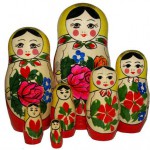 Дети с удовольствием стали рассматривать матрешек и рассказывать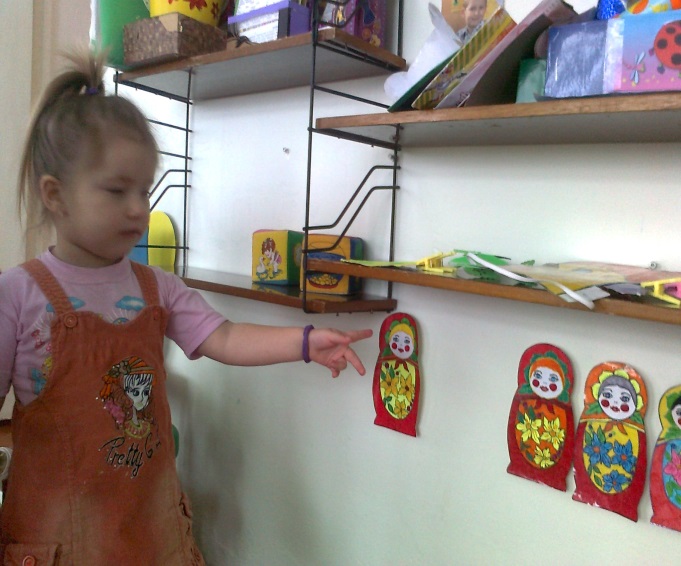 каждый то, что он про матрешку знает. Ответы детей были самые разные.  А потом  дети  лепили из пластилина угощения для матрешки.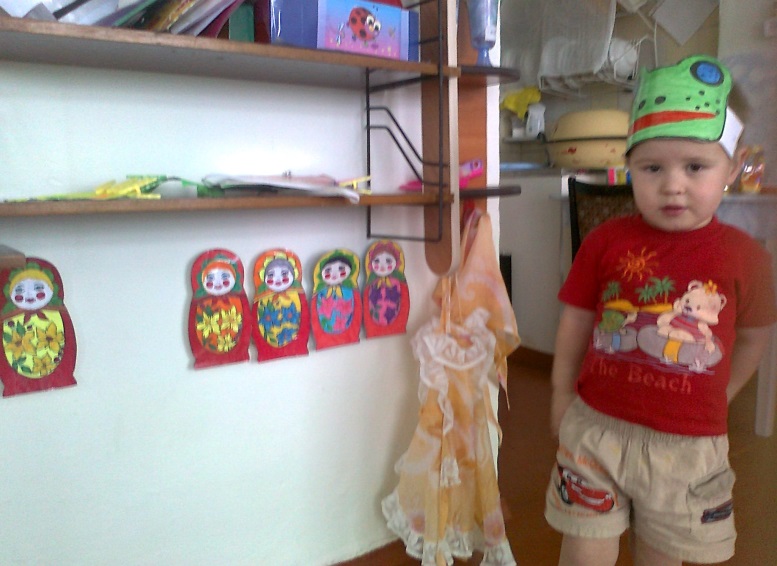 Затем воспитатель, предложила детям: «Хотите узнать о матрешке, об истории ее происхождения и изготовления? » Дети ответили: «Что очень хотят познакомиться с матрешкой поближе». 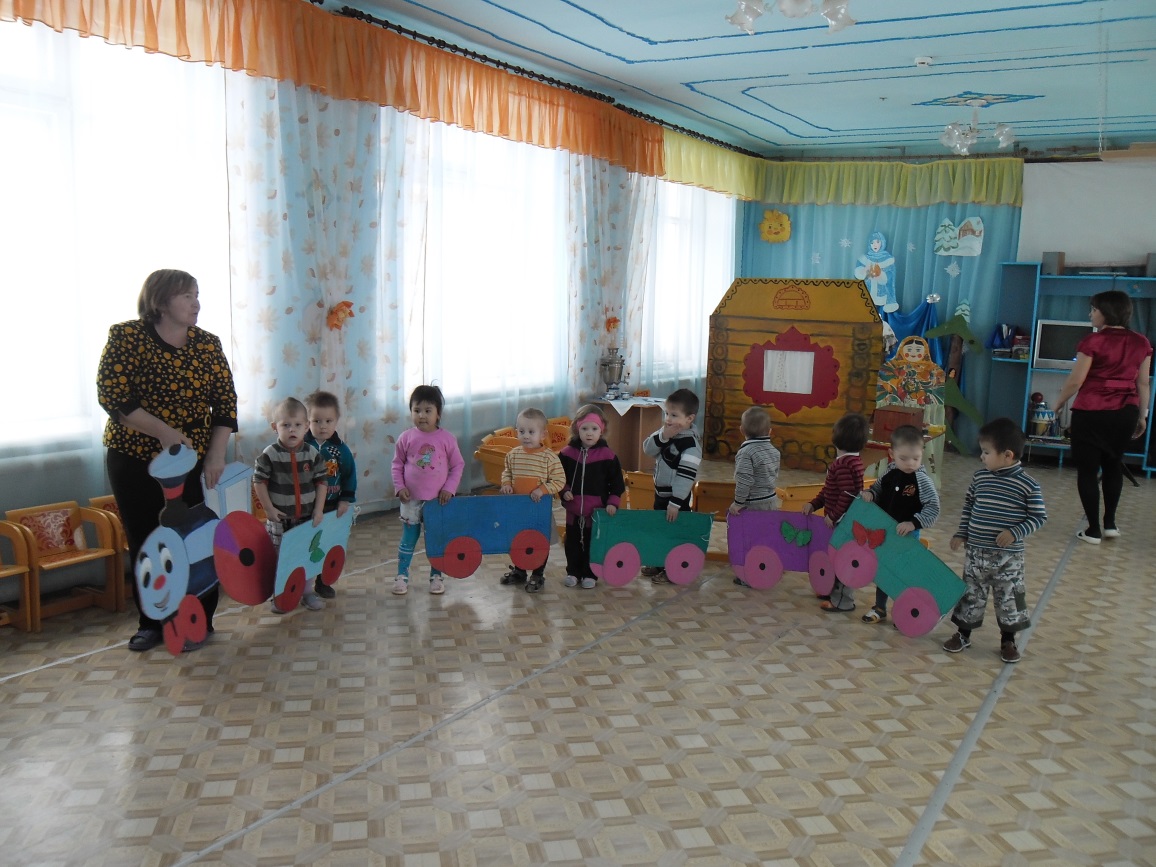  Значит, мы с вами отправимся на поезде  в гости к матрешке.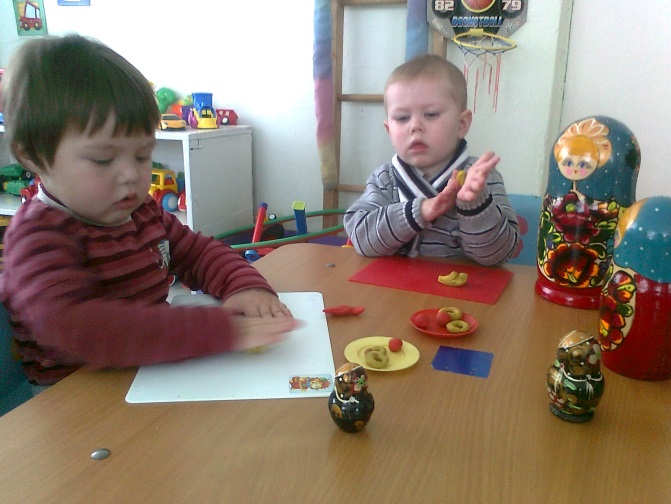                                                                                                                                                                                Девочки разучили танец «Мы веселые матрешки» И на  итоговом  музыкальном занятии, дети исполнили танец матрешек.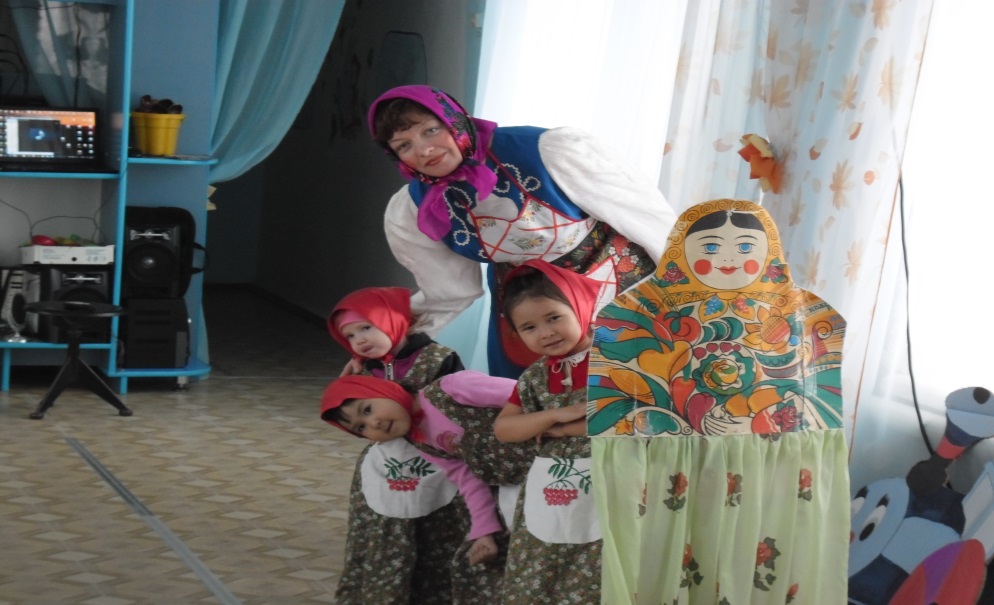 Дети дома с родителями изготовили «музыкальные инструменты ». Вот что получилось.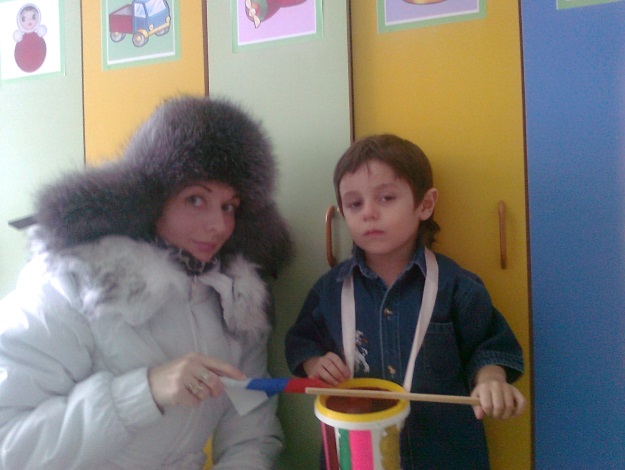 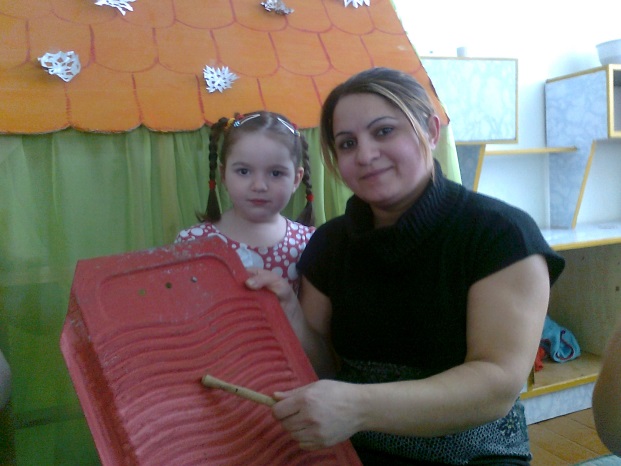 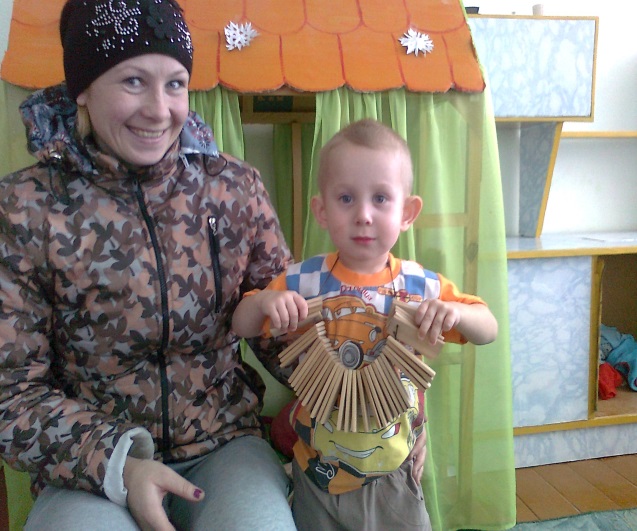 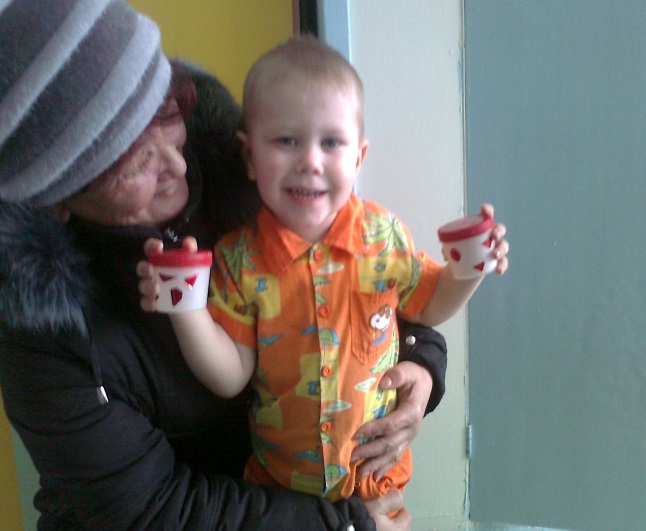 . 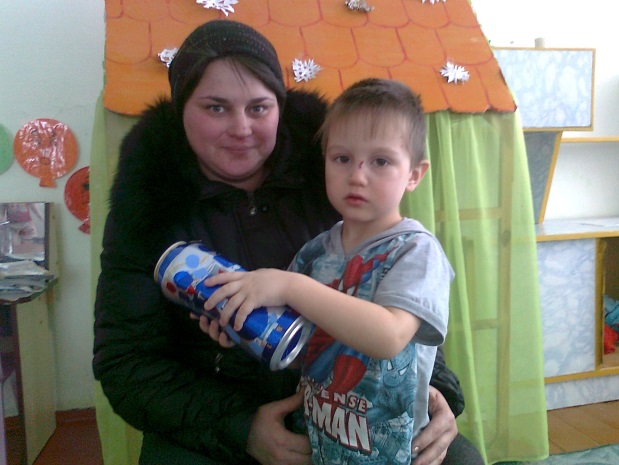 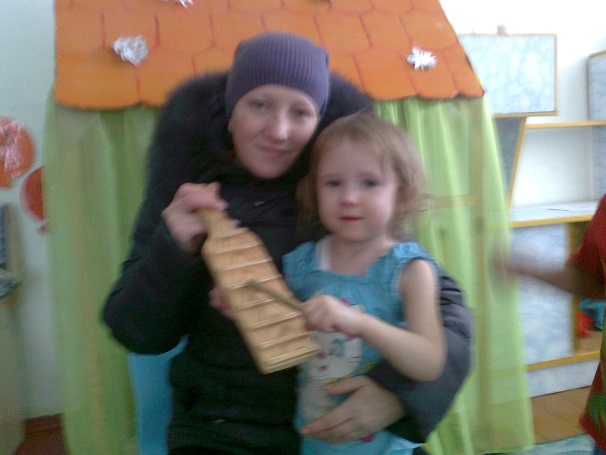 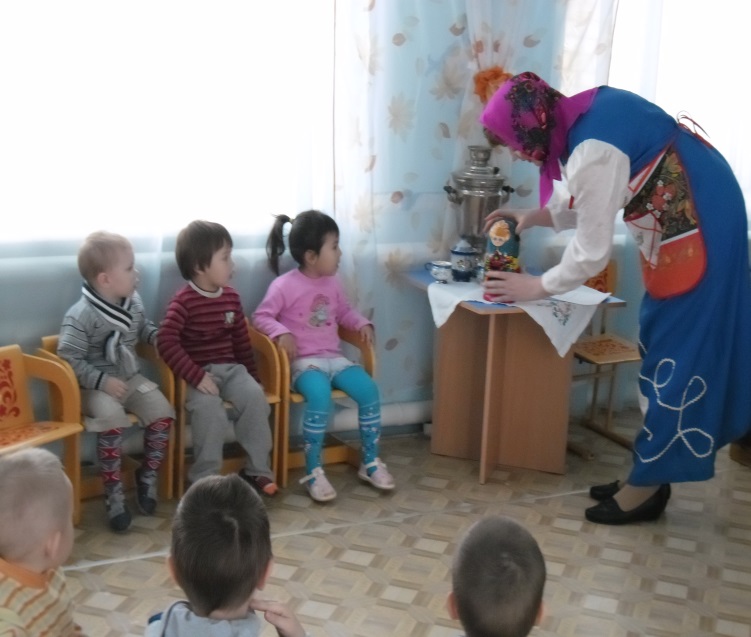 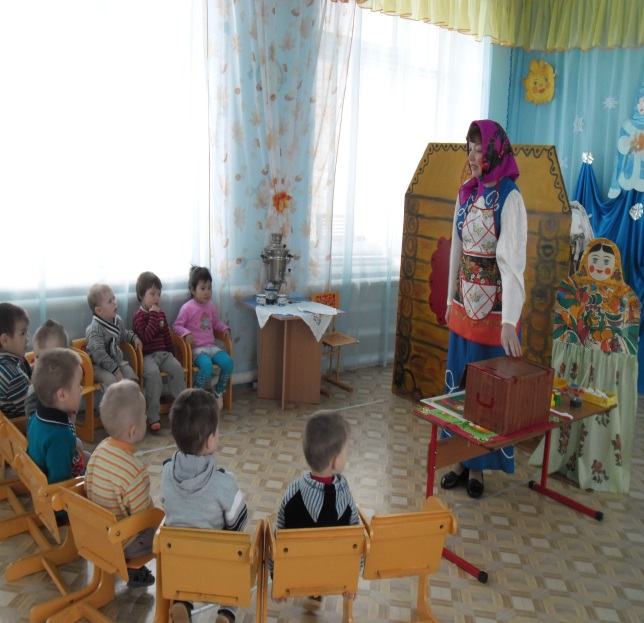 ..                                                        Музыкальный руководитель  рассказала историю происхождения  матрешки 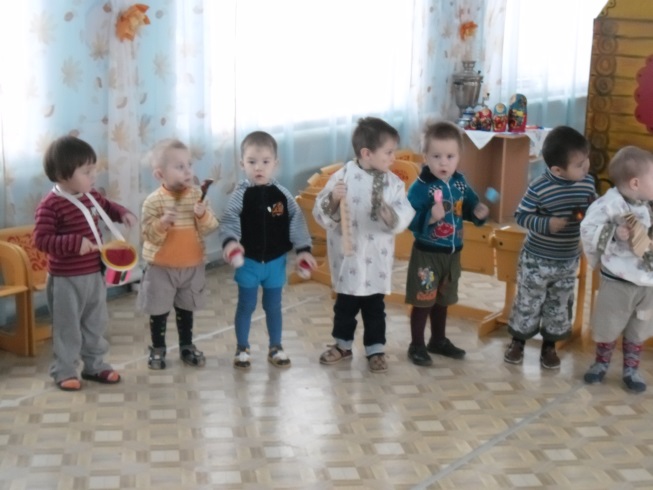  мальчики играли на музыкальных инструментах    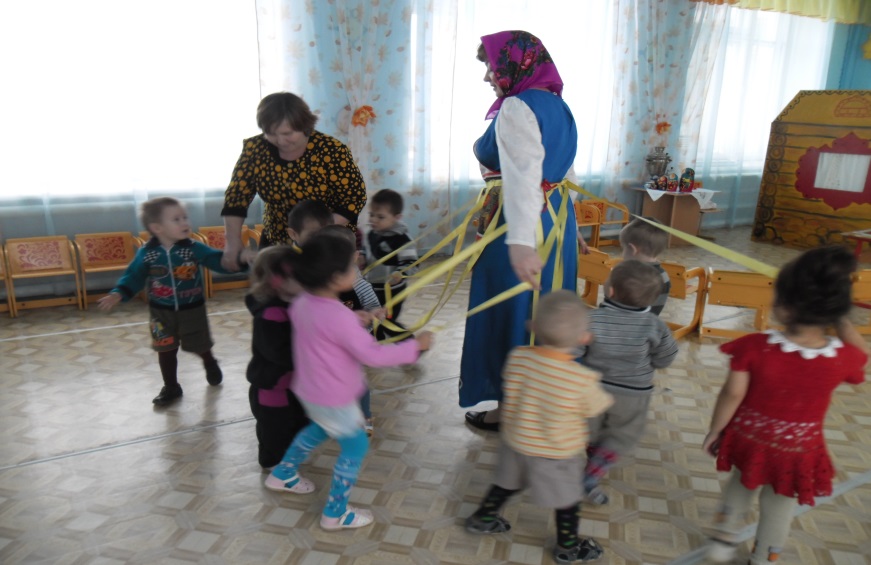 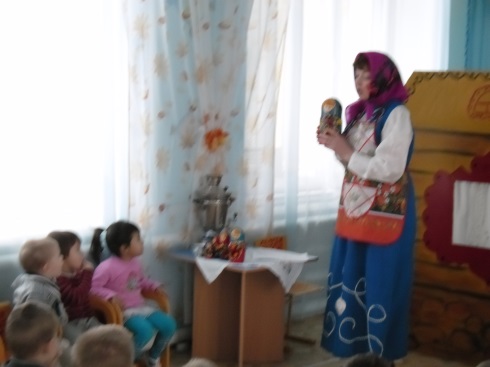 затем  все катались на  карусели.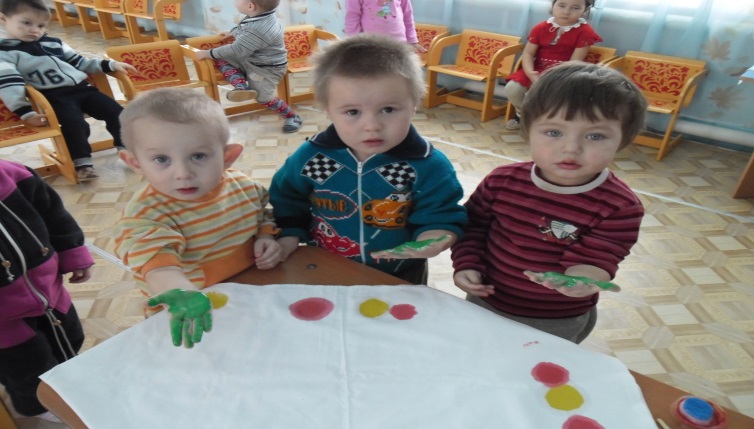 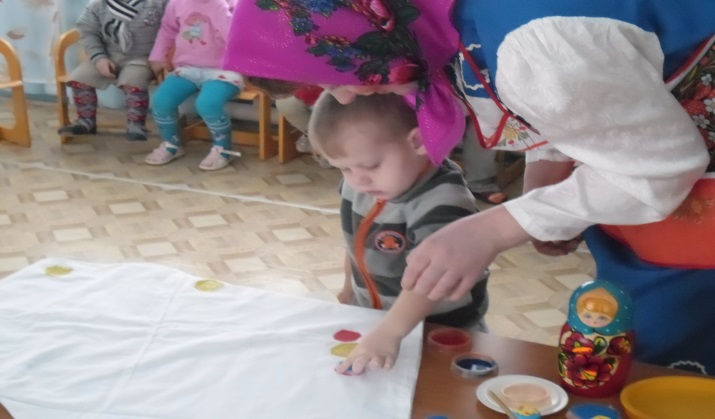 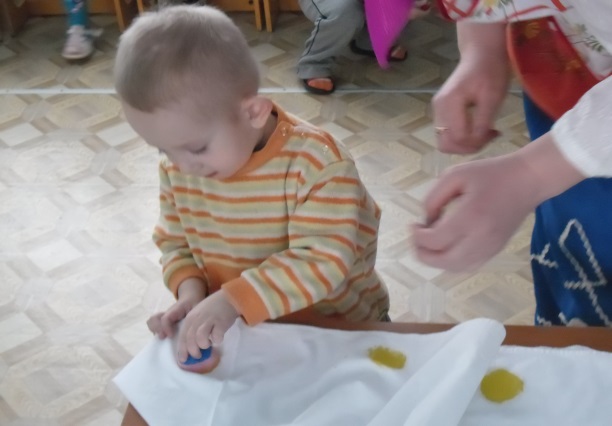 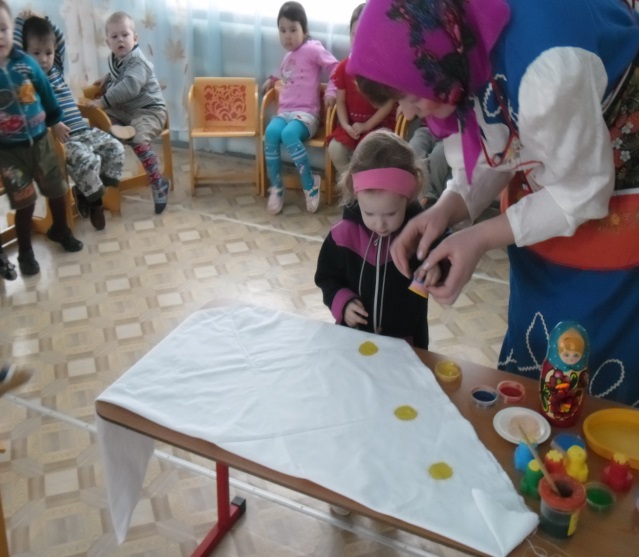 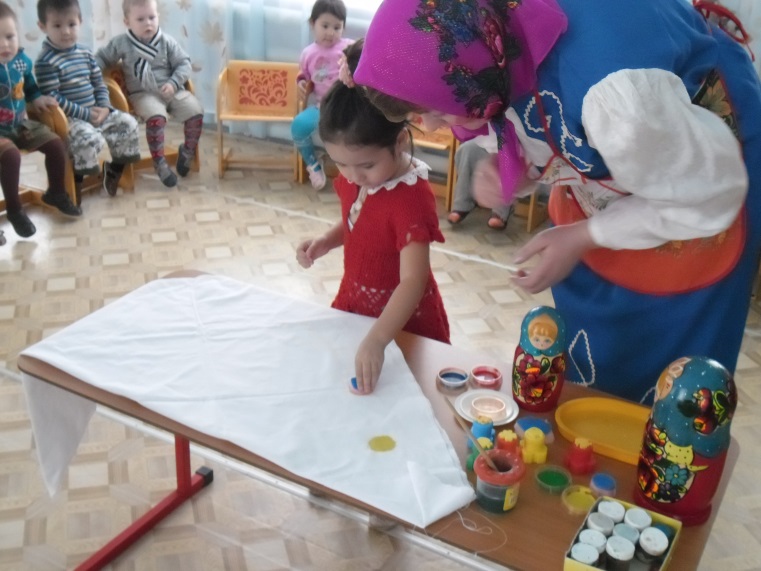 А потом мы украшали платок для матрешки и  нарядили .Дети часто стали брать матрешку и играть с ней. Так передавая матрешку по кругу, дети знакомятся с ней, проговаривая свои имена. Дети рассматривают матрешек, затем собирают их, ориентируясь на роспись Поиграем мы немножко с нашей матрешкой.У нас новая матрешка, интересно, кто внутри, открой и посмотриУголок в группе по народной культуре. 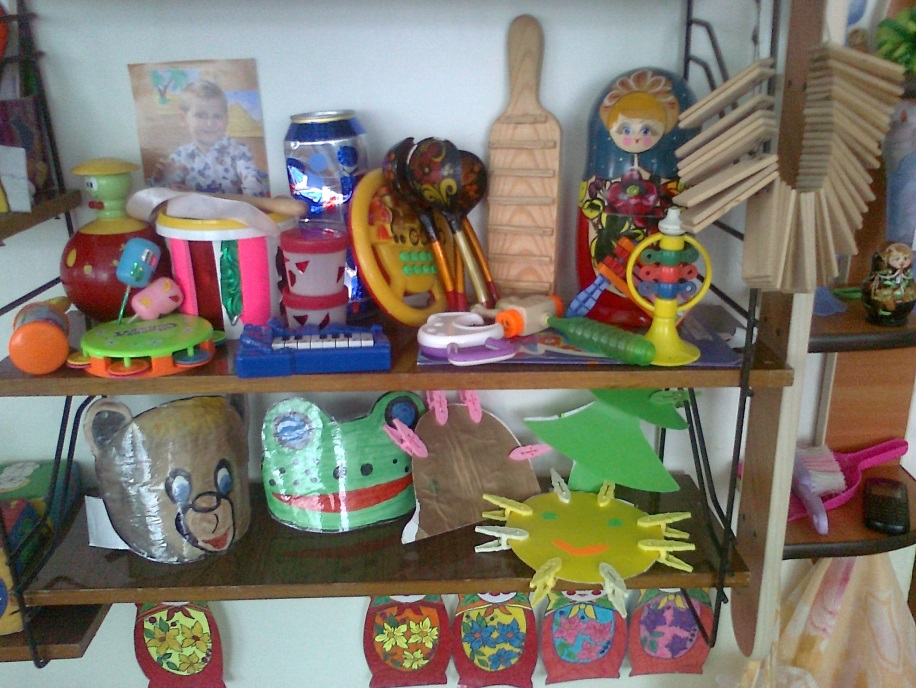 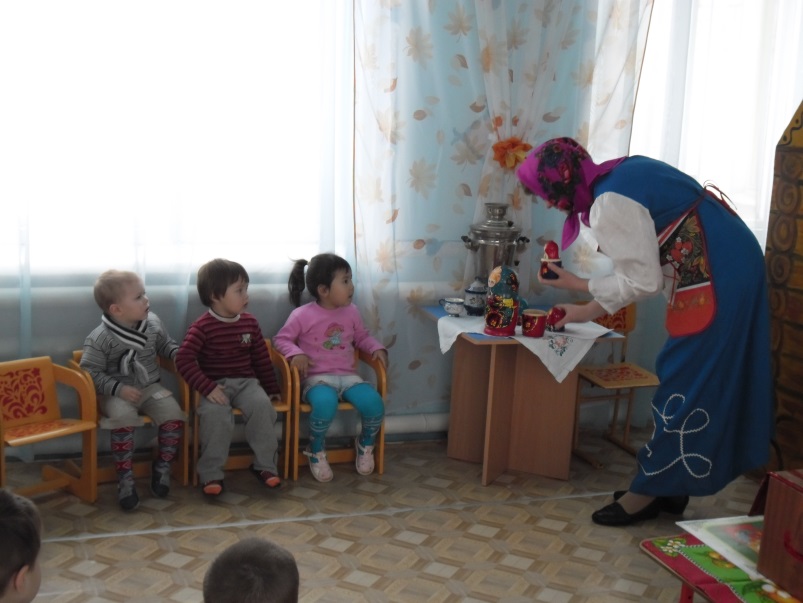 Приложение 1 Развлечение. В ГОСТИ К МАТРЕШКЕЦель занятия: Знакомство детей с народной игрушкой – матрёшкой через интеграцию занятий музыкального и ИЗО.Задачи: 1. Познакомить детей с историей матрёшки.
               2. Развивать эмоциональную отзывчивость на музыку народного характера.
              3. Развивать интерес детей к народному творчеству.
              4. Развивать творческие способности детей через приобщение к народному творчеству и прикладному искусству.
             5. Воспитывать любовь к народному искусству.Дети заходят в музыкальный зал.Музыкальный руководитель.

Здравствуйте детишки, девчонки и мальчишки!

Рада видеть всех вас я, в музыкальном зале у меня.

Дети. Здравствуйте!

Музыкальный руководитель. Ребята, а вы любите ходить в гости?

Дети. Да, любим!

Музыкальный руководитель.

Сегодня я вам предлагаю отправиться в гости, а вот к кому пойдём – догадайтесь сами. Я загадаю вам загадку, а вам нужно будет отгадать её.

Алый шёлковый платочек,

Яркий сарафан в цветочек,

Упирается рука.В деревянные бока.

А внутри секреты есть:

Может – три, а может, шесть.

Разрумянилась немножко.

Это русская ………

Дети.  Матрёшка.

Музыкальный руководитель.

Правильно, матрёшка! 

Путь не близкий будет, что же, не беда!

С музыкой нам весело, хорошо всегда!

Ну что, готовы в путь дорогу?

Дети. Да.

Музыкальный руководитель.  А вот на чём мы поедем в гости?

Дети. На паровозе!

Музыкальный руководитель.

Все за мною становитесь,

Друг за другом повернитесь!

Я – ваш новый паровоз,

Ничего, что нет колёс!

Друг за другом мы пойдём,

За вагончиком вагон.
Под музыку песни «Поезд» (CD «Танцуй малыш» Т. Суворова) дети выполняют музыкально-ритмические упражнения. Дети замечают домик, из которого выходит Матрёшка. 
 Она здоровается с детьми, дети рассматривают ее.Матрешка:  Здравствуйте ребята! Заходите ко мне в гости, А я вам кое что покажу..Вот посмотрите. У меня есть волшебный сундучок, в котором много чего интересного. Давайте откроем его и посмотрим .1 матрешки. (Достает из сундука)Бывает матрешка деревянной. У нее тоже красивый сарафан, яркий платочек,. Матрешка эта с секретом. Любит она пошутить и со своими сестренками. Сестрички, a-у! Где вы? Спрятались? А вот сейчас мы их найдем (открывает Матрешку, ставит фигурки по порядку на лесенку). У каждой матрешки свой голосок, своя песенка. Эта матрешка большая, а голос у нее низкий, громкий резкий. А эта самая маленькая, голосок у нее звонкий, тонкий.Они любят ходить друг к другу в гости. Вот большая матрешка пошла в гости, послушайте, как звучит ее песенка «Вот иду я вверх». (Дети слушают и припевают.)А вот эта песенка - «Вот иду я вниз». Весело матрешкам вместе жить, и песенка у них задорная, веселая.Музыкальный руководитель предлагает детям спеть и сплясать для матрешки.Песня «Ладушки» (И. Поплянова), пляска «Пальчики - ручки» (Т. Ломова).А вы хотите поиграть с матрешками? У кого в руках матрешка, тот попляшет с ней немножко.Игра-пляска под любую русскую народную мелодию.Звучит мелодия колыбельной песни, и дети «засыпают», те, у кого были матрешки, ставят их перед другими детьми. Игра повторяется.2 карусельМатрешка. Смотрите, какая красивая карусель. Ходила на ярмарку, каталась там на каруселях. Весело на каруселях! Вот и принесла вам , катайтесь! Берите каждый по ленточке и слушайте внимательно.Тихо-тихо завертелись карусели,А потом, а потом, все бегом, все бегом,Тише-тише, не спешите, карусель остановите.3 платочки и музыкальные инструментыМатрешка. А еще у меня есть  яркие платочки и музыкальные  инструменты, «превращающие» девочек  в матрешек, а мальчиков в маленьких музыкантов..Дети танцуют танец «Мы веселые матрешки», девчонки в проигрыше приплясывают с платочками, а мальчики играют на музыкальных инструментах. В конце песни Матрешка обнимает всех ребят.М а тре ш к а. Вот как они дружат между собой, крепко-крепко. Никогда не ссорятся и друг друга не обижают.А вы, ребята, не обижаете друг друга? А у вас есть друзья? А крепко вы дружите? Молодцы!4 платокМатрешка: У  меня для вас есть небольшое задание. Вот и платье у меня есть и. фартук то у меня яркий  а вот платок  не очень. Давайте- ка сейчас с вами украсим  мой платок.рисование трафаретом по ткани,  рисование ладошками.Музыкальный руководитель.
Понравилось ли вам ребята в гостях у Матрёшки?

Дети.    Да понравилось.

Музыкальный руководитель.  А чем же мы с вами занимались сегодня?

Ответы детей.

Давайте скажем одно волшебное слово нашей Матрёшке за то, что она нас у себя в гостях принимала. Какое это слово?

Дети: Спасибо!

Матрёшка: Ну а сейчас пришло время расставанья.     До свиданья!

Дети: До свиданья!

Музыкальный руководитель: А нам пора возвращаться в свою группу. В паровозик все вставайте и из зала уезжайте.

Под музыку «Поезд» (CD «Танцуй малыш» Т. Суворова) дети покидают зал.


              Используемая литература и интернет ресурсы: 
Т.И. Суворова «Танцуй малыш» Санкт - Петербург 2006М.А. Давыдова «Музыкальное воспитание в детском саду» Москва2006Н.В. Бердникова «Большой праздник для малышей» Ярославль 2007htt://www.vor.ru/culture/cultarch192htt://www.ivalex.vistcom.ru